Приложениек постановлению Окружной избирательной комиссии Советского одномандатного избирательного округа № 29от 09 июля 2015 г. № 3-2порядокпроверки подписных листов и проведения процедуры случайнойвыборки (жеребьевки) подписей избирателей в поддержкувыдвижения (самовыдвижения) кандидатов на выборах депутатовРостовской-на-Дону городской Думы шестого созываПорядок проверки подписных листов с подписями избирателей в поддержку выдвижения кандидатов на выборах депутатов Ростовской-на-Дону городской Думы шестого созыва (далее Порядок) разработан в соответствии с пунктом 10 статьи 23, статьями 37, 38 Федерального закона «Об основных гарантиях избирательных прав и права на участие в референдуме граждан Российской Федерации» (далее – Федеральный закон), статьями 15, 27-29 Областного закона Ростовской области «О выборах депутатов представительных органов муниципальных образований в Ростовской области» (далее – Областной закон), Методическими рекомендациями по приему и проверке подписных листов с подписями избирателей в поддержку выдвижения (самовыдвижения) кандидатов на выборах, проводимых в субъектах Российской Федерации, утвержденными постановлением Центральной избирательной комиссии Российской Федерации от 13.06.2012 № 128/986-6, Методическими рекомендациями по приему и проверке подписных листов с подписями избирателей в поддержку выдвижения (самовыдвижения) кандидатов на выборах депутатов представительных органов муниципальных образований в Ростовской области, утвержденными Постановлением Избирательной комиссии Ростовской области от 26 мая 2015 г. № 85-43. Проверке подлежат 50 процентов от установленного Областным законом необходимого для регистрации кандидата количества подписей, собранных в поддержку выдвижения каждого кандидата, и соответствующих им сведений об избирателях, поставивших подписи. Количество подписей, необходимое для регистрации кандидата по Советскому одномандатному избирательному округу № 29 составляет 136 (сто тридцать шесть) подписей, количество подписей, подлежащих проверке, составляет 68 подписей и является одинаковым для каждого из кандидатов, представивших подписные листы.Окружная избирательная комиссия Советского одномандатного округа № 29 по выборам депутатов Ростовской-на-Дону городской Думы шестого созыва (далее Окружная комиссия) устанавливает следующую процедуру случайной выборки (жребия) подписей избирателей для проверки их на достоверность.Единицей случайной выборки является подписной лист с подписями избирателей.Выборка проводится в помещении Окружной избирательной комиссии. Жеребьевку проводит член Рабочей группы (кандидатура которого предварительно согласована со всеми членами Рабочей группы, иными присутствующими при проведении случайной выборки лицами). При проведении случайной  выборки (жребия) вправе присутствовать любой кандидат, представивший необходимое для регистрации количество подписей избирателей, его уполномоченные представители или доверенные лица. О соответствующей проверке окружная избирательная комиссия извещает кандидата, представившего установленное количество подписей избирателей.Для проведения случайной выборки подписных листов используется протокол об итогах сбора подписей избирателей по форме, установленной Муниципальной комиссией (постановление Муниципальной избирательной комиссии города Ростова-на-Дону от 18.06.2015 г. № 18-3 приложение 19), уточненный кандидатом и его доверенным лицом, уполномоченным представителем избирательного объединения, выдвинувшего кандидата в соответствии с фактическими результатами приема подписных листов, в котором указываются номера папок, количество представляемых подписных листов и количество подписей избирателей в каждой папке.Выборка проводится путем использования одинаковых жетонов с номерами подписных листов (в случае предоставления кандидатом нескольких папок, на жетонах указываются номера папок и подписных листов). Произвольно отбираются жетоны с номерами подписных листов и последовательно суммируются количество подписей, содержащихся в выбранных подписных листах до достижения, установленного законом числа подлежащих проверке подписей избирателей.Если в последнем отобранном подписном листе содержится большее количество подписей избирателей, чем необходимо отобрать для достижения установленного объема выборки, проверке в данном подписном листе подлежит соответствующее число подписей, начиная с первой подписи. В отношении последнего отобранного подписного листа в протоколе указывается количество подписей избирателей, подлежащих проверке в данном подписном листе, начиная с первой подписи.Количество подписей, содержащихся в каждом отобранном подписном листе, проставляется в протоколе случайной выборки подписей для проверки соблюдения порядка сбора подписей, оформления подписных листов, достоверности сведений об избирателях и их подписей (далее – протокол) (приложение № 1).По завершении случайной выборки протокол, в том числе каждая его страница, подписывается руководителем Рабочей группы, кандидатом (его уполномоченным представителем или доверенным лицом).В протоколе указываются: дата и время проведения случайной выборки, номера отобранных папок, подписных листов, количество подписей в каждом отобранном подписном листе или номер подписи, а также общее количество подписей избирателей, отобранных для их проверки.Протокол регистрируется избирательной комиссией как исходящий документ, один экземпляр протокола или его копия под роспись выдается кандидату, его уполномоченному представителю или доверенному лицу кандидата.Папки с подписными листами, не отобранными для проверки, хранятся отдельно от папок с отобранными для проверки подписными листами.Подписные листы, отобранные в ходе случайной выборки (жребия) передаются для проверки достоверности подписей и соответствующих им данных об избирателях руководителю Рабочей группы. В соответствии с частью 3 статьи 29 Областного закона для установления достоверности содержащихся в подписных листах сведений об избирателях используется система ГАС «Выборы», включая регистр избирателей, участников референдума (далее – Регистр)Членом Рабочей группы подготавливается таблица сведений (по форме, согласно приложению № 8 к постановлению Избирательной комиссии Ростовской области от 26 мая 2015 г. № 85-43), содержащихся в подписных листах с подписями избирателей на бумажном и электронном носителях, которая передается для проведения проверки системному администратору комплекса средств автоматизации ГАС «Выборы».Системный администратор проверяет все отобранные подписи и данные о лицах, осуществлявших сбор подписей, по базе данных территориального  фрагмента Регистра избирателей КСА ГАС «Выборы» и результаты проверки вносит в соответствующую графу таблицы. В случае выявления расхождений между персональными данными избирателей, содержащимися в подписном листе и в Регистре, либо при отсутствии в Регистре данных о гражданине, в подразделение УФМС России по Ростовской области в Советском районе города Ростова-на-Дону направляется запрос (по форме согласно приложению №7 постановлению Избирательной комиссии Ростовской области от 26 мая 2015 г. № 85-43), к которому прилагается таблица сведений. Передача на проверку оригиналов подписных листов или их копий не допускается. Направление указанного запроса без предварительной проверки через Регистр недопустимо.Проверка подписных листов осуществляется членами Рабочей группы путем последовательного изучения всех содержащихся в них сведений. При проверке может использоваться справочная таблица, утвержденная постановлением Избирательной комиссии Ростовской области от 26 мая 2015 г. № 85-43. Проверке и учету не подлежат подписи избирателей, содержащиеся в подписных листах, но исключенные (вычеркнутые) лицами, заверяющими подписные листы, если это специально оговорено ими в подписном листе или в протоколе об итогах сбора подписей до представления подписных листов в соответствующую комиссию.Члены Рабочей группы в процессе проверки составляют ведомости проверки подписных листов к каждой папке с подписными листами (по форме согласно приложению № 1 к постановлению Избирательной комиссии Ростовской области от 26.05.2015 № 85-5), в которых указывают основания (причины) признания подписей избирателей недостоверными и (или) недействительными, номера папки, подписного листа и строки в подписном листе, в которых содержится каждая из таких подписей. Каждая страница ведомости проверки подписывается проверяющим, а в случае, если недостоверной или недействительной подпись (подписи) признается (признаются) на основании заключения (заключений) эксперта (экспертов), также всеми экспертами, осуществляющими работу с соответствующими подписными листами. Подписи избирателей в папках с подписными листами, отобранными для проверки на достоверность, подлежат проверке группой экспертов-почерковедов, прикомандированных ГУВД Ростовской области в Рабочую группу. Перед экспертом должны быть поставлены следующие вопросы, единые для всех кандидатов:1. Выявление фактов выполнения подписи от имени одного лица другим лицом.2. Выявление фактов указания в подписном листе сведений, не соответствующих действительности.3. Выявление фактов внесения даты проставления подписи избирателемнесобственоручно.4. Выявление фактов недостоверности подписи лица, осуществляющего сбор подписей, и (или) уполномоченного представителя избирательного объединения, выдвинувшего муниципальный список кандидатов.5. Выявление фактов внесения сведений об избирателях не самим избирателем, ставящим подпись, и не лицом, осуществляющим сбор подписей, внесенных в этот подписной лист.6. Выявление фактов, заверения подписного листа лицом, не имеющим права сбора подписей.В соответствии с требованиями части 3 статьи 29 Областного закона заключения экспертов могут служить основанием для признания недостоверными и (или) недействительными содержащихся в подписных листах сведений об избирателях и их подписей. Заключения экспертов излагаются в письменной форме в ведомостях проверки подписных листов или ином документе. Если заключения экспертов излагаются в ином документе, то выводы, содержащиеся в документе (справке), переносятся в ведомость проверки подписных листов проверяющим, а документ (справка) прилагается к ведомости проверки, которая экспертом может не подписываться.Если при производстве экспертизы эксперт установит обстоятельства, которые имеют значение для принятия комиссией решения, но по поводу которых не были поставлены вопросы, то он вправе указать на них в своем заключении.По окончании проверки подписных листов составляется итоговый протокол проверки подписных листов (приложение №2), в котором указывается количество заявленных подписей, количество представленных подписей и количество проверенных подписей избирателей, а также количество подписей, признанных недостоверными и (или) недействительными, с указанием оснований (причин) признания их таковыми.Итоговый протокол составляется отдельно по каждому кандидату,  подписывается членами комиссии с правом решающего голоса, проводившими проверку, руководителем Рабочей группы. К итоговому протоколу прилагаются ведомости проверки подписных листов, заключения экспертов, справки из органов внутренних дел и организаций, полученные по запросам.Итоговый протокол по каждому из кандидатов, формируется на основании информации, содержащейся в ведомостях проверки. В итоговом протоколе указываются дата и время его подписания, а также дата и время получения его копии кандидатом, уполномоченным представителем избирательного объединения.Согласно части 13 статьи 29 Областного закона проверка подписных листов и составление итогового протокола должны быть завершены не позднее, чем за двое суток до заседания комиссии, на котором должен рассматриваться вопрос о регистрации этого кандидата, муниципального списка кандидатов. В этот же срок копия итогового протокола передается кандидату, уполномоченному представителю избирательного объединения.Если проведенная Рабочей группой проверка подписных листов повлечет за собой последствия, предусмотренные пунктом 7 части 9 или пунктом 6.3 части 10 статьи 30 Областного закона, кандидат, уполномоченный представитель избирательного объединения вправе получить одновременно с копией итогового протокола заверенные копии ведомостей проверки подписных листов, в которых указываются основания (причины) признания подписей избирателей недостоверными и (или) недействительными с указанием номеров папки, подписного листа и строки в подписном листе, в которых содержится каждая из таких подписей, а также получить копии официальных документов, на основании которых соответствующие подписи были признаны недостоверными и (или) недействительными.Итоговый протокол прилагается к решению комиссии о регистрации кандидата либо об отказе в регистрации кандидата.В решении Окружной избирательной комиссии указываются содержащиеся в итоговом протоколе данные о количестве представленных кандидатом, избирательным объединением подписей, количество проверенных, признанных недостоверными и (или) недействительными подписей.Повторная проверка подписных листов после принятия комиссией решения о регистрации кандидата либо об отказе в регистрации кандидата, может быть осуществлена только судом или комиссией в соответствии с частью 6 статьи 70 Областного закона и только в пределах подписей, подлежавших проверке.В случае обнаружения при проверке избирательных документов и установленного порядка сбора подписей признаков правонарушения, влекущего за собой уголовную или административную ответственность, комиссия направляет в правоохранительные органы соответствующие документы и иные материалы для решения вопроса о привлечении виновных лиц к ответственности.Приложение № 1   к Процедуре, утвержденной    Постановлением Окружной избирательной комиссией одномандатного избирательного округа № 29    от 09 июля 2015 № 3-2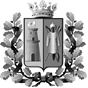 Окружная избирательная комиссия Советского ОДНОМАНДАТНого избирательного округа № 29по выборам депутатов Ростовской-на-Дону городской Думы шестого созывапр. Коммунистический, 24  г. Ростов-на-Дону, 344091,				тел., факс  (863)  222-57-85_________ от «___»____________ 2015 годаПРОТОКОЛслучайной выборки подписей для проверки соблюдения порядка сбора подписей, оформления подписных листов, достоверности сведений об избирателях и их подписей, собранных в поддержку самовыдвижения кандидата в депутаты Ростовской-на-Дону городской Думы шестого созыва______________________________________________________________________(фамилия, имя, отчество кандидата)Дата и время проведения случайной выборки:начало: 	«___» __________ 2015 г. «___» ч. «___» мин.окончание: 	«___» __________ 2015 г. «___» ч. «___» мин.В соответствии с частью 4 статьи 29 Областного закона от 08.08.2011 № 645-ЗС «О выборах депутатов представительных органов муниципальных образований в Ростовской области» Рабочая группа по проверке соблюдения порядка сбора подписей избирателей, оформления подписных листов, достоверности сведений об избирателях (далее – Рабочая группа) в присутствии:(фамилия, имя, отчество)	- (статус)(фамилия, имя, отчество)	- (статус)…провела методом случайной выборки (жребия) отбор подписей избирателей, собранных в поддержку выдвижения муниципального списка кандидатов.Отобраны следующие подписи:Руководитель Рабочей группы			_________________________________                 	(подпись, фамилия, инициалы)Уполномоченный представитель,доверенное лицо, избирательного объединения	_____________________________                	 (подпись, фамилия, инициалы)Копию (экземпляр) протокола получил		_____________________________                	 (подпись, фамилия, инициалы)* В отношении последнего отобранного подписного листа указывается количество подписей, подлежащее проверке в данном подписном листе, начиная с первой.Итоговый протоколпроверки подписных листов с подписями избирателей в поддержку выдвижения кандидата в депутаты Ростовской-на-Дону городской Думы шестого созыва на выборах 13 сентября 2015 года______________________________________________________________________(фамилия, имя, отчество кандидата)«___» __________ 2015 г.Рабочая группа Окружной избирательной комиссии Советского одномандатного округа № 29 по выборам депутатов Ростовской-на-Дону городской Думы шестого созыва, утвержденная Постановлением окружной избирательной комиссии от 26 июня 2015 г. № 2-1 по проверке соблюдения порядка сбора подписей избирателей, оформления подписных листов, достоверности сведений об избирателях и подписей избирателей, содержащихся в указанных подписных листах, представленных  для регистрации _____________________________________________________________________________________________                                                    (фамилия, имя, отчество кандидата)кандидатом в депутаты Ростовской-на-Дону городской Думы шестого созыва по Советскому одномандатному избирательному округу № 29, руководствуясь                                                             статьей 29 Областного закона «О выборах депутатов представительных органов муниципальных образований в Ростовской области» осуществила проверку достоверности сведений об избирателях и подписей избирателей, содержащихся в подписных листах, и установила следующее:1)количество заявленных подписей избирателей __________;2)количество представленных подписей избирателей ___________;3)количество проверенных подписей избирателей _____________; 4)количество подписей, признанных недостоверными с указанием оснований (причин) признания их таковыми ___________________________;5)количество подписей, признанных недействительными, с указанием оснований (причин) признания их таковыми_________________________Приложение:1.Ведомости проверки подписных листов - _____ шт. _____ листах;2.Заключения экспертов -  _____ шт. _______ листах;3.Справки из органов внутренних дел и организаций, полученные по запросам Окружной избирательной комиссии Советского одномандатного округа № 29 -____ шт.  ________ листах (копии);Руководитель рабочей группы – член Окружной избирательной комиссии Советского одномандатного избирательного округа № 29 с правом решающего голоса			___________	____________________Члены Окружной избирательной комиссии Советского одномандатного избирательного округа № 29 с правом решающего голоса, проводившие проверку				___________	____________________							___________	____________________							___________	____________________Номер папкиНомер подписного листаКоличество подписей на листе *123Общее количество подписей, отобранных для проверкиОбщее количество подписей, отобранных для проверки